Rev 03/21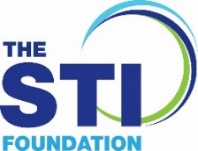 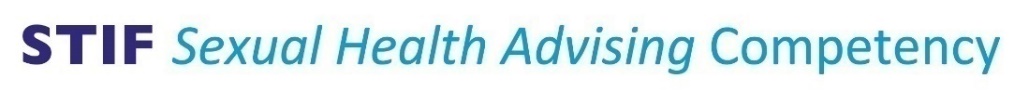 Trainee Registration Please complete all Sections below. This information is required for us to process your registration.SECTION 1 SECTION 2    -          Registration FeePlease pay the registration fee as appropriate [  ] £450Please indicate method of payment [  ]  Invoice to employer   Please provide full invoicing instructions and a Purchase Order showing trainee’s name and covering the appropriate registration fee.  Email to STIF@BASHH.org[  ]  bank transfer	Bank details will be emailed to you.[  ]  credit card		Payment link will be emailed to youSECTION 3   SHA TRAINEE TO COMPLETE:I confirm that the above information can be retained to set up my training record and my training data can be retained for over 5 years to maintain my training record as appropriate I would like to receive e-mails about essential training updates and eventsTRAINEE Signature:                                                                                 	Date:REGISTERED STI FOUNDATION COMPETENCY TRAINER TO COMPLETE:I confirm that the trainee has the appropriate level of knowledge and experience to undertake the STI Foundation Sexual Health Advising Competency training and assessment programme.I confirm that I take responsibility for overseeing the clinical sexual health competency assessments according to the requirements set out in the STI Foundation Sexual Health Advising Competency Trainer Handbook.REGISTERED STI FOUNDATION COMPETENCY TRAINER Signature:      				Date:When your registration fee has been paid, you will be sent a web link and password to access and download the training materials. Please scan the signed form and email to STIF@BASHH.orgPlease retain a copy for your files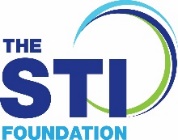 [     ] I am applying for STI Foundation Sexual Health Advising Competency training and assessmentI am applying for STI Foundation Sexual Health Advising Competency training and assessmentTitle (Mr, Mrs, Ms etc.)Title (Mr, Mrs, Ms etc.)First nameFirst nameSurnameSurnameYour Job Title as stated in your job description (nurse practitioner is insufficient information) Your Job Title as stated in your job description (nurse practitioner is insufficient information) Time in post Time in post Place of Work: name of clinic, hospital or practicePlace of Work: name of clinic, hospital or practiceLocation of training if different to aboveLocation of training if different to aboveYour NHS TRUSTYour NHS TRUSTMobile telephone numberMobile telephone numberEmailEmailName of Registered Competency Trainer refer to  www.stif.org.uk/comp_trainersName of Registered Competency Trainer refer to  www.stif.org.uk/comp_trainersTrainer’s workplace Trainer’s workplace Trainer's emailTrainer's email